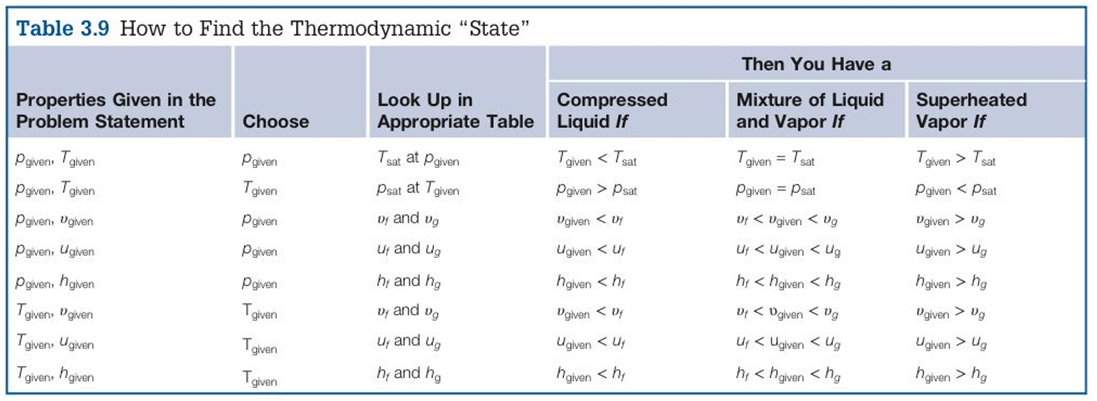 Given: 	Water at T = 300°F, p = 500 psiaFind: 	v, ρ, u								Draw diagram that shows the location of the stateWhich table to find psat?Which table to find Tsat?Current phase is????_______________________________________Which table would you use to find data? Given: 	R-22 at T = 200°F, p = 120 psiaFind: 	v, u								Draw diagram that shows the location of the stateWhich table to find psat?Which table to find Tsat?Current phase is????_______________________________________Which table would you use to find data? Given: 	Ammonia at T = -30°FFind: 	vapor pressure, psat and hfg					Draw diagram that shows the location of the stateThe current phase is????___________________________________Which table can we find data about vapor pressure, psat and hfg?Given: 	R-134a Find: 	The normal boiling point (temperature)				Draw diagram that shows the location of the stateWhat is normal pressure?Which table to find Tsat?The current phase is????__________________________How do we calculate a value between tabulated values?Given: 	Water at p = 200 psia, x = 0.36Find: 	v, h								Draw diagram that shows the location of the stateCurrent phase is????_______________________________________Which table would you use to find data? Given: 	Ammonia at T = 200°F, h = 700 BTU/lbmFind: 	pWhich table can we find psat?Which table can we find the critical point?Current phase is????_______________________________________Which table would you use to find data? Given: 	R-22 at T = 10°F, p = 60 psiaFind: 	v, u, h								Draw diagram that shows the location of the stateWhich tables to find psat?Current phase is????_______________________________________Which table would you use to find data? How are we going to calculate values that doesn’t exist in the table? What assumption can we make about liquids?